       17.05.2023       33-ПГО назначении публичных слушанийВ соответствии со статьями 5.1, 38, 39, 40 Градостроительного кодекса Российской Федерации, Федеральным законом от 06 октября 2003 года № 131-ФЗ 
«Об общих принципах организации местного самоуправления в Российской Федерации», статьей 27 Устава Асбестовского городского округа, решением Думы Асбестовского городского округа от 11.10.2018 № 15/11 «Об утверждении Положения об организации и проведении общественных обсуждений или публичных слушаний 
по вопросам градостроительной деятельности на территории Асбестовского городского округа», решением Думы Асбестовского городского округа от 27.06.2017 № 92/1 
«Об утверждении Правил землепользования и застройки Асбестовского городского округа в новой редакции», принимая во внимание заключение комиссии по подготовке проекта Правил землепользования и застройки Асбестовского городского округа 
от 19.04.2023, глава Асбестовского городского округа ПОСТАНОВЛЯЕТ:1. Назначить публичные слушания на 29.06.2023 на 17 часов 15 минут местного времени по:1.1. Проекту постановления администрации Асбестовского городского округа 
о предоставлении разрешения на отклонение от предельных параметров разрешенного строительства, реконструкции объектов капитального строительства для земельного участка с кадастровым номером 66:34:0502035:74, общей площадью 1992 кв.м, расположенного по адресу: Свердловская область, город Асбест, в районе 
ул. Строителей, № 24, в части уменьшения минимального отступа от границ земельного участка с 3 м до 0 м по периметру (прилагается).1.2. Проекту постановления администрации Асбестовского городского округа 
о предоставлении разрешения на отклонение от предельных параметров разрешенного строительства, реконструкции объектов капитального строительства для земельного участка с кадастровым номером 66:34:0502036:550, общей площадью 1600 кв.м, расположенного по адресу: Свердловская область, город Асбест, улица Героя Советского Союза Махнева Алексея Григорьевича, в районе дома № 7, в части уменьшения минимального отступа от границ земельного участка с 3 м до 0 м 
по периметру (прилагается).1.3. Проекту постановления администрации Асбестовского городского округа 
о предоставлении разрешения на условно разрешенный вид использования земельного участка или объекта капитального строительства - объекты дорожного сервиса (код 
по классификатору 4.9.1), для земельного участка, расположенного по адресу: Свердловская область, город Асбест, в районе дома № 37 по ул. Ленинградская, общей площадью 1850 кв.м (прилагается).2. Для организации публичных слушаний создать комиссию по организации 
и проведению публичных слушаний (далее - комиссия):председатель комиссии – Тихонова Н.Р., глава Асбестовского городского округа;заместитель председателя комиссии – Кирьянова Л.И., Первый заместитель главы администрации Асбестовского городского округа;секретарь комиссии – Колобкова М.А., ведущий специалист управления архитектуры и градостроительства администрации Асбестовского городского округа;члены комиссии:Великанова Ю.В. – начальник отдела по управлению муниципальным имуществом администрации Асбестовского городского округа;Кочергин А.А. - депутат Думы Асбестовского городского округа 
по одномандатному избирательному округу № 8;Красильников В.Н. – главный специалист общего отдела администрации Асбестовского городского округа;Семейкина И.В. – начальник отдела строительства управления архитектуры 
и градостроительства администрации Асбестовского городского округа;Ярина Н.В. – депутат Думы Асбестовского городского округа по одномандатному избирательному округу № 1;Яцкевич В.В. - начальник управления архитектуры и градостроительства администрации Асбестовского городского округа.3. Определить срок проведения публичных слушаний - с 09.06.2023 по 29.06.2023. 4. Комиссии:4.1. До 09.06.2023 опубликовать настоящее постановление в газете «Асбестовский рабочий» без приложений и разместить полный текст постановления 
в сетевом издании в сети «Интернет» по адресу (www.arasb.ru).4.2. Не позднее одного дня после исполнения подпункта 4.1 настоящего постановления разместить настоящее постановление на официальном сайте Асбестовского городского округа по адресу (http://asbestadm.ru).4.3. Опубликовать оповещение о начале публичных слушаний
по проектам постановлений администрации Асбестовского городского округа, подлежащим рассмотрению на публичных слушаниях, на официальном сайте Асбестовского городского округа по адресу http://asbestadm.ru и разместить 
на информационных стендах в управлении архитектуры и градостроительства администрации Асбестовского городского округа по адресу: Свердловская область, 
г. Асбест, ул. им. А.П. Ладыженского,  д. 2, у кабинета № 3.4.4. Подготовить и провести экспозицию проектов с предоставлением информационных материалов, регистрацией предложений и замечаний посредством записи в книге (журнале) учета посетителей экспозиции проектов 
в управлении архитектуры и градостроительства администрации Асбестовского городского округа по адресу: Свердловская область, г. Асбест, 
ул. им. А.П. Ладыженского, д. 2, у кабинета № 3, в рабочие дни с 09.06.2023
по 29.06.2023 с 9.00 часов до 16.00 часов.4.5. В период с 09.06.2023 по 29.06.2023 принимать от участников публичных слушаний, прошедших идентификацию, предложения и замечания по обсуждаемым проектам:- в письменной форме – в управлении архитектуры и градостроительства  администрации Асбестовского городского округа по адресу: г. Асбест,
ул. им. А.П. Ладыженского, д. 2, кабинет № 3 (по рабочим дням, с 9.00 до 16.00);- по адресу электронной почты arx_asb@mail.ru.4.6. По итогам публичных слушаний подготовить протокол и заключение 
о результатах публичных слушаний.4.7. Опубликовать заключение о результатах публичных слушаний в газете «Асбестовский рабочий».4.8. Не позднее одного дня после исполнения подпункта 4.7. настоящего постановления разместить заключение о результатах публичных слушаний 
на официальном сайте Асбестовского городского округа по адресу (http://asbestadm.ru). 5. Расходы, связанные с организацией и проведением публичных слушаний 
по проектам постановлений администрации Асбестовского городского округа, несут физические лица (заявители), заинтересованные в предоставлении такого разрешения.6. Контроль исполнения настоящего постановления возложить
на Первого заместителя главы администрации Асбестовского городского округа 
Л.И. Кирьянову. ГлаваАсбестовского городского округа			                                        Н.Р. Тихонова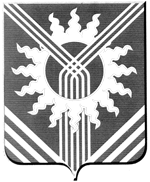 АДМИНИСТРАЦИЯ АСБЕСТОВСКОГО ГОРОДСКОГО ОКРУГАПОСТАНОВЛЕНИЕ    (Проект) _______________                                                                                          №   ________-ПАг. АсбестО предоставлении разрешения на отклонение от предельных параметров разрешенного строительства, реконструкции объектов капитального строительства на земельном участке с кадастровым номером 66:34:0502035:74, расположенном по адресу: Свердловская область, г. Асбест, 
в районе ул. Строителей, № 24В соответствии с Градостроительным кодексом Российской Федерации, Федеральным законом от 06 октября 2003 года № 131-ФЗ «Об общих принципах организации местного самоуправления в Российской Федерации», статьями 27, 30 Устава Асбестовского городского округа, Правилами землепользования и застройки Асбестовского городского округа, утвержденными решением Думы Асбестовского городского округа от 27.06.2017 № 92/1, на основании заключения о результатах публичных слушаний, прошедших ___________, рекомендации Комиссии по подготовке проектов правил землепользования и застройки (протокол от 18.04.2023), администрация Асбестовского городского округа ПОСТАНОВЛЯЕТ:1. Предоставить разрешение на отклонение от предельных параметров разрешенного строительства, реконструкции объектов капитального строительства 
для земельного участка с кадастровым номером 66:34:0502035:74, общей площадью 1992 кв.м, расположенного по адресу: Свердловская область, город Асбест, в районе 
ул. Строителей, № 24, в части уменьшения минимального отступа от границ земельного участка с 3 м до 0 м по периметру.2. Опубликовать настоящее постановление в газете «Асбестовский рабочий» 
и в сетевом издании по адресу (www.arasb.ru), разместить на официальном сайте Асбестовского городского округа по адресу (http://asbestadm.ru).3. Настоящее постановление вступает в силу после его официального опубликования.4. Контроль за исполнением настоящего постановления возложить на Первого заместителя главы администрации Асбестовского городского округа Л.И. Кирьянову.ГлаваАсбестовского городского округа                                                                      Н.Р. ТихоноваАДМИНИСТРАЦИЯ АСБЕСТОВСКОГО ГОРОДСКОГО ОКРУГА  ПОСТАНОВЛЕНИЕ   (Проект)______________                                                                                       №   __________-ПАг. АсбестО предоставлении разрешения на отклонение от предельных параметров разрешенного строительства, реконструкции объектов капитального строительства на земельном участке с кадастровым номером 66:34:0502036:550, расположенном по адресу:  Свердловская область, г. Асбест, 
улица Героя Советского Союза Махнева Алексея Григорьевича, в районе дома № 7В соответствии с Градостроительным кодексом Российской Федерации, Федеральным законом от 06 октября 2003 года № 131-ФЗ «Об общих принципах организации местного самоуправления в Российской Федерации», статьями 27, 30 Устава Асбестовского городского округа, Правилами землепользования и застройки Асбестовского городского округа, утвержденными решением Думы Асбестовского городского округа от 27.06.2017 № 92/1, на основании заключения о результатах публичных слушаний, прошедших ___________, рекомендации Комиссии по подготовке проектов правил землепользования и застройки (протокол от 18.04.2023), администрация Асбестовского городского округа ПОСТАНОВЛЯЕТ:1. Предоставить разрешение на отклонение от предельных параметров разрешенного строительства, реконструкции объектов капитального строительства 
для земельного участка с кадастровым номером 66:34:0502036:550, общей площадью 1600 кв.м, расположенного по адресу: Свердловская область, город Асбест, улица Героя Советского Союза Махнева Алексея Григорьевича, в районе дома № 7, в части уменьшения минимального отступа от границ земельного участка с 3 м до 0 м 
по периметру.2. Опубликовать настоящее постановление в газете «Асбестовский рабочий» 
и в сетевом издании по адресу (www.arasb.ru), разместить на официальном сайте Асбестовского городского округа по адресу (http://asbestadm.ru).3. Настоящее постановление вступает в силу после его официального опубликования.4. Контроль за исполнением настоящего постановления возложить на Первого заместителя главы администрации Асбестовского городского округа Л.И. Кирьянову.ГлаваАсбестовского городского округа                                                                      Н.Р. ТихоноваАДМИНИСТРАЦИЯ АСБЕСТОВСКОГО ГОРОДСКОГО ОКРУГА  ПОСТАНОВЛЕНИЕ (Проект)_______________                                                                                       №   __________-ПА                                                                    г. АсбестО предоставлении разрешения на условно разрешенный вид использования        земельного участка или объекта капитального строительства, для земельного участка расположенного по адресу: Свердловская область, город Асбест, 
в районе дома № 37 по ул. ЛенинградскаяВ соответствии с Градостроительным кодексом Российской Федерации,  Федеральным законом от 06 октября 2003 года № 131-ФЗ «Об общих принципах организации местного самоуправления в Российской Федерации», статьями 27, 30 Устава Асбестовского городского округа, Правилами землепользования и застройки Асбестовского городского округа, утвержденными решением Думы Асбестовского городского округа от 27.06.2017 № 92/1, Приказом Федеральной службы государственной регистрации, кадастра и картографии 
от 10 ноября 2020 года № П/0412 «Об утверждении классификатора видов разрешенного использования земельных участков», на основании заключения о результатах публичных слушаний, прошедших ___________, рекомендации Комиссии по подготовке проектов правил землепользования и застройки (протокол от 18.04.2023), администрация Асбестовского городского округа ПОСТАНОВЛЯЕТ:Предоставить разрешение на условно разрешенный вид использования земельного участка или объекта капитального строительства – объекты дорожного сервиса (код по классификатору 4.9.1), для земельного участка, расположенного по адресу: Свердловская область, город Асбест, в районе дома № 37 по ул. Ленинградская, категория земель – земли населенных пунктов, общей площадью 1850 кв.м.Согласно Правилам землепользования и застройки Асбестовского городского округа, земельный участок расположен в зоне ОД-К – общественно-деловая зона комплексная – территории, застроенные или планируемые к застройке административно-деловыми зданиями, банковскими, торговыми, зданиями многофункционального назначения и спортивно-оздоровительными, а так же для размещения многоквартирных жилых домов.Вид разрешенного использования – служебные гаражи, является условным в данной территориальной зоне.2. Опубликовать настоящее постановление в газете «Асбестовский рабочий» 
и в сетевом издании по адресу (www.arasb.ru), разместить на официальном сайте Асбестовского городского округа по адресу (http://asbestadm.ru).3. Настоящее постановление вступает в силу после его официального опубликования.4. Контроль за исполнением настоящего постановления возложить на Первого заместителя главы администрации Асбестовского городского округа Л.И. Кирьянову.ГлаваАсбестовского городского округа							           Н.Р. ТихоноваПриложениек постановлению главы Асбестовского городского округа от 17.05.2023 № 33-ПГ